LOGO FORNITORE ESTERO 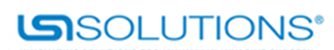 DESCRIZIONE FORNITORENOME PRODOTTO :  TI‐KNOT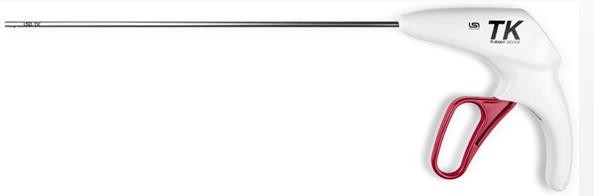 DESCRIZIONE PRODOTTO 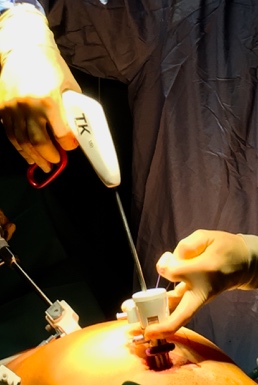 Il TI-KNOT è indicato per il fissaggio ed il taglio della sutura chirurgica su tessuti molli attraverso procedure mininvasive, laparoscopiche e robot-assistite.  
È stato progettato con caratteristiche fondamentali che lo contraddistinguono come un sistema unico nel fissaggio automatizzato della sutura: Sicuro e affidabile: il fissaggio della sutura chirurgica è garantito; Forte: Utilizzando un sistema automatizzato viene garantita una forza uniforme e costante per tutti i punti e la forza di serraggio è maggiore rispetto a quella esercitata con uno spinginodi;Veloce: I fissatori TI-Knot sono progettati per facilitarne il caricamento sul manipolo.  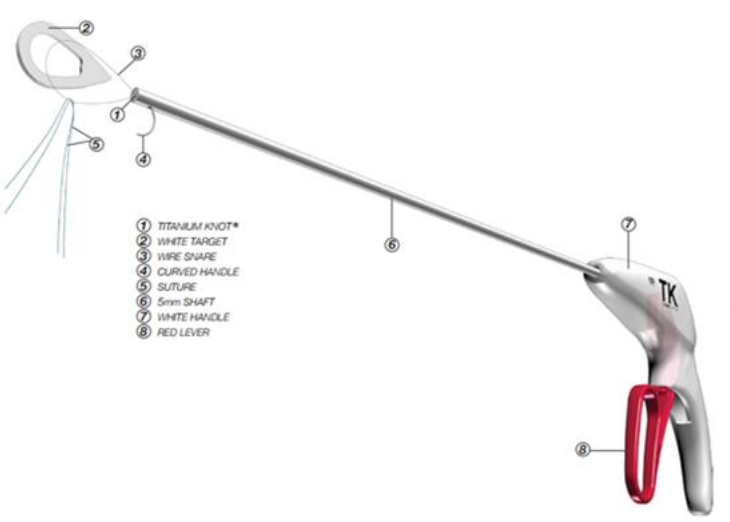 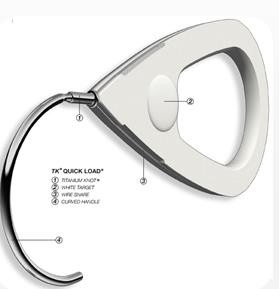 Il dispositivo TI-KNOT è indicato con le seguenti suture chirurgiche: Poliestere 2.0 o 0 Polipropilene 2.0 o 0 Vicryl 2.0 o 0 VERSIONE INGLESE TI-KNOT is indicated for the fixation and cutting of surgical sutures on soft tissue through minimally invasive, laparoscopic and robot-assisted procedures.It has been designed with key features that distinguish it as a unique system in automated suture fixation:Safe and reliable: The fixation of the surgical suture is guaranteed; Strong: By using an automated system, a uniform and consistent force is guaranteed for all stitches and the clamping force is greater than with a node pusher; Fast: TI-KNOT fixators are designed for easy loading onto the handpiece.TI-KNOT device is indicated with the following surgical sutures:Polyester 2.0 or 0 Polypropylene 2.0 or 0 Vicryl 2.0 or 0